Wojewódzki Ośrodek Ruchu Drogowego w Szczecinie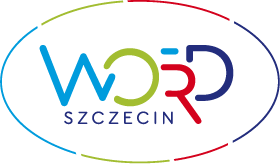 ul. Golisza 10B, 71-682 Szczecintel. 91 50 66 850, email: szkolenia@word.szczecin.plnr konta: 21 2030 0045 1110 0000 0055 6410Wnioskodawca:Imię i nazwisko: ………………………………………………………………………………………………………………………..Adres zamieszkania: ………………………………………………………………………………………………………………….Tel. kontaktowy: ......................................................................................................................................................................................e-mail: ………………………………………………………………………………………………………………………………………..PESEL  ……………………………………………								                         (miejscowość, data)PODANIE O WYDANIE DUPLIKATUZwracam się z prośbą o wydanie duplikatu*:świadectwa kwalifikacji zawodowej po teście kwalifikacyjnym;zaświadczenia o ukończeniu kurs reedukacyjny w zakresie problematyki przeciwalkoholowej i przeciwdziałania narkomanii;zaświadczenia o ukończeniu szkolenia w zakresie kierowania ruchem drogowym;zaświadczenia o ukończeniu szkolenia okresowego dla kierowców wykonujących przewóz drogowy;szkolenia dla kierowców naruszających przepisy ruchu drogowego;innego szkolenia/kursu: (wpisać nazwę)…………………………………………………..………………………………………….……………………………………………….z powodu  .……………………………………………………………………………………...………………………………………………………………………………………………...…Data potwierdzenia wpłaty w wysokości 30 zł: …………………………………….………..								………………………………..									(czytelny podpis)* zaznaczyć właściwe znakiem X